Kurumunuzda  4857 ye tabi personel (ÜCRETLİ ÖĞRETMEN-TYP İŞKUR–DAİMİ İŞÇİ) için;bir  iş kazası olması halinde yapılacak işlemler!1- Herhangi bir iş kazasının gerçekleşmesinin ardından olay yerinde bulunanların ya da olay yerine ilk gidenlerin yapması gereken işlemlerin başında; işyerinde mevcut olması durumunda işyeri hekimine veya diğer sağlık personeline haber verilmesi gelir. İşyerinde hekim veya diğer sağlık personeli bulunmaması durumunda ise doğrudan 112 aranarak ambulans çağrılması gerekmektedir.  İlkyardımcı sertifikasına sahip personel varsa ilkyardım uygulanmalı.2- Olayın resmi olarak kayıt altına alınabilmesi için, en yakın polis  (155)ya da jandarma(156) birimine de haber verilmesi gerekmektedir. Polis veya jandarma tutanaklarının bir örneği dosyalama için saklanmalıdır.Yangın ihtimalinin bulunması durumunda ise derhal itfaiye (110)aranmalıdır.3-İlk yapılacak işlemlerden bir diğeri ise güvenlik önlemlerinin alınmasıdır. İş kazasının olduğu yerde yeterli güvenlik önlemleri tam olarak alınmadan kazanın olduğu bölgeye yaklaşılmamalıdır. Aksi takdirdebaşka bir kazanın daha gerçekleşmesi ihtimal dahilindedir.4-Kaza mahalli fotoğraflanmalıdır. 3. şahısların kulaktan dolma yorumları yerine kaza olayını bizzat yaşayan ve görenlerin ifadeleri doğrultusunda kayıt oluşturulmalıdır.5-Kazalı çalışan veya çalışanların kimlik tespitleri yapılıp (Ek’te sunulan) iş kazası tutanağıformu doldurulmalıdır.6-Kazanın meydana geldiği gün;Seyhan İlçe MEM İş Sağlığı ve Güvenliği Bürosunda görevli İş Güvenliği Uzmanına haber verilmelidir.7- Tüm bu iş ve işlemler için dosya tutulmalı ve İş Güvenliği Uzmanı/ İş yeri Hekimine  verilmek üzere saklanmalıdır.NOT : İş kazası tutanağı formunun eksiksiz doldurulması gerekmektedir. ( Formatta bir değişiklik yapılmadan formun doldurup bir örneğinin el yazısı ve ıslak imzalı olmasına dikkat edilmelidir.)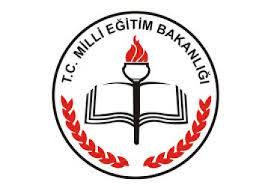 …………….. İLÇE MİLLİ EĞİTİM MÜDÜRLÜĞÜ                                    İŞ KAZASI İŞLEMLERİDoküman No: …………….. İLÇE MİLLİ EĞİTİM MÜDÜRLÜĞÜ                                    İŞ KAZASI İŞLEMLERİTarih: …/…./………………….. İLÇE MİLLİ EĞİTİM MÜDÜRLÜĞÜ                                    İŞ KAZASI İŞLEMLERİRevizyon: 0…………….. İLÇE MİLLİ EĞİTİM MÜDÜRLÜĞÜ                                    İŞ KAZASI İŞLEMLERİSayfa: .001